‌‎‍‍‌‎ މައްސަލަ ނިމުނުގޮތުގެ ރިޕޯޓަށް އެދޭ ފޯމުރިޕޯޓު ހޯދުމަށް އެދޭ ފަރާތުގެ:މައްސަލައާބެހޭ މަޢުލޫމާތުރިޕޯޓު ބޭނުންވާ ގޮތް (ދިމާވާ ގޮޅީގައި    މި ފާހަގަލައްވާ):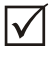 މަޙްޟަރު ބަޔާންތަކާއި، މައްސަލައާއެކު ހުށަހެޅުނު ލިޔުންތަކާ އެކުހަމައެކަނި މަޙްޟަރު ބަޔާންތަކާއެކުމަޙްޟަރު ބަޔާންތަކާއި، މައްސަލައާއެކު ހުށަހެޅުނު ލިޔުންތަކާ ނުލައިމަތީގައި ބަޔާންކުރެވުނު މައްސަލަ ނިމުނުގޮތުގެ ރިޕޯޓު ލިބޭނެ ގޮތް ހައްދަވައި ދެއްވުން އެދެމެވެ. ރިޕޯޓަށް އެދޭ ފަރާތުގެ ނަން:_____________________________________ ސޮއި:___________________ ތާރީޚް:__________________މުހިންމު މަޢުލޫމާތުމައްސަލަ ނިމުނުގޮތުގެ ރިޕޯޓުގެ ކޮންމެ ޞަފްޙާއަކަށް 2/- (ދޭއް) ރުފިޔާގެ މަގުން ފައިސާ ދައްކަންޖެހޭނެއެވެ.މައްސަލަ ނިމުނުގޮތުގެ ރިޕޯޓު ދޫކުރެވޭނީ މައްސަލަ ހުށަހެޅި ފަރާތާއި މައްސަލަ ރައްދުވާ ފަރާތަށެވެ.މި ފޯމުގައި ރިޕޯޓު ޙަވާލުކުރަންވީ ފަރާތް ކަމުގައި ލިޔުއްވާފައިވާ ފަރާތް ނޫން އެހެން ފަރާތަކުން ރިޕޯޓާއި ޙަވާލުވާނަމަ، އެފަރާތާއި ރިޕޯޓު ޙަވާލުކޮށްދިނުމަށް އެދި ލިޔުމެއް ހުށަހަޅަންވާނެއެވެ.ރިޕޯޓު ދޫކުރެވޭނީ ކާކުކަން އަންގައިދޭ ފޮޓޯޖެހި ރަސްމީ ލިޔުމެއް ދެއްކުމުންނެވެ.ރިޕޯޓު ދޫކުރުމަށް ހަމަޖެހިފައިވަނީ ކޮންމެ ރަސްމީ ދުވަހެއްގެ ހެނދުނު 09:00 އިން 14:00 އަށެވެ.ރިޕޯޓު ހޯދުމަށް ހުށަހަޅާތާ 1 (އެކެއް) އަހަރު ދުވަސް ފާއިތުވާއިރު ރިޕޯޓާއި ޙަވާލުނުވެއްޖެނަމަ، އެފަދަ ރިޕޯޓުތައް ނައްތާލެވޭނެއެވެ. ރިޕޯޓު ނައްތާލުމަށްފަހު، އަލުން ރިޕޯޓު ދޫކުރެވޭނީ އައު ފޯމެއް ހުށަހަޅައި ރިޕޯޓަށް ދައްކަންޖެހޭ ފައިސާ ދެއްކުމުންނެވެ.ރިޕޯޓަށް އެދިފައިވަނީ، ޓްރައިބިއުނަލުން އެ މައްސަލައެއް ނިންމިތާ 20 (ވިހި) ދުވަސް ފާއިތުވުމުގެ ކުރިން ކަމުގައިވާނަމަ، ރިޕޯޓު ދޫކުރެވޭނީ މައްސަލަ ނިންމާ ތާރީޚުން ފެށިގެން 20 (ވިހި) ދުވަހުގެ ތެރޭގައެވެ. ރިޕޯޓަށް އެދިފައިވަނީ، ޓްރައިބިއުނަލުން އެ މައްސަލައެއް ނިންމިތާ 20 (ވިހި) ދުވަސް ފާއިތުވި ފަހުން ކަމުގައިވާނަމަ، ރިޕޯޓަށް އެދޭތާ 7 (ހަތެއް) ދުވަހުގެ ތެރޭގައި ރިޕޯޓު ދޫކުރެވޭނެއެވެ.ފުރިހަމަ ނަން:މިހާރު ދިރިއުޅޭ އެޑްރެސް:ދރއކ ނަންބަރު (ޠަބީޢީ ޝަޙްސެއްނަމަ):މިހާރު ދިރިއުޅޭ އެޑްރެސް:ރަޖިސްޓްރޭޝަން ނަންބަރު (ޤާނޫނީ ޝަޙްސެއްނަމަ):މިހާރު ދިރިއުޅޭ އެޑްރެސް:ދާއިމީ އެޑްރެސް:ގުޅޭނެ ނަންބަރު:މައްސަލައިގެ ނަންބަރު:މައްސަލަ ނިމުނު ތާރީޚް:މައްސަލަ ހުށަހެޅި ފަރާތުގެ ނަން:މައްސަލަ ރައްދުވާ ފަރާތުގެ ނަން:ރިޕޯޓު ހޯދުމަށް އެދޭ ފަރާތާއި މައްސަލައާ ހުރި ގުޅުން:ރިޕޯޓު ޙަވާލުކުރަންވީ ފަރާތުގެ ނަމާއި ދރއކ ނަންބަރު:ހަމައެކަނި ޓްރައިބިއުނަލްގެ ބޭނުމަށްހަމައެކަނި ޓްރައިބިއުނަލްގެ ބޭނުމަށްހަމައެކަނި ޓްރައިބިއުނަލްގެ ބޭނުމަށްހަމައެކަނި ޓްރައިބިއުނަލްގެ ބޭނުމަށްހަމައެކަނި ޓްރައިބިއުނަލްގެ ބޭނުމަށްހަމައެކަނި ޓްރައިބިއުނަލްގެ ބޭނުމަށްހަމައެކަނި ޓްރައިބިއުނަލްގެ ބޭނުމަށްހަމައެކަނި ޓްރައިބިއުނަލްގެ ބޭނުމަށްހަމައެކަނި ޓްރައިބިއުނަލްގެ ބޭނުމަށްހަމައެކަނި ޓްރައިބިއުނަލްގެ ބޭނުމަށްރިޕޯޓުގައިވާ ޞަފްޙާގެ ޖުމުލަ ޢަދަދު:________________________________________________________________________ރިޕޯޓަށް ދައްކަންޖެހޭ ފައިސާގެ ޖުމުލަ ޢަދަދު:ރިޕޯޓަށް ދައްކަންޖެހޭ ފައިސާގެ ޖުމުލަ ޢަދަދު:ރިޕޯޓަށް ދައްކަންޖެހޭ ފައިސާގެ ޖުމުލަ ޢަދަދު:ރިޕޯޓަށް ދައްކަންޖެހޭ ފައިސާގެ ޖުމުލަ ޢަދަދު:_________________ރިޕޯޓު ތައްޔާރުކުރި މުވައްޒަފުގެ ރެކޯޑު ކާޑު ނަންބަރު:ރިޕޯޓު ތައްޔާރުކުރި މުވައްޒަފުގެ ރެކޯޑު ކާޑު ނަންބަރު:ރިޕޯޓު ތައްޔާރުކުރި މުވައްޒަފުގެ ރެކޯޑު ކާޑު ނަންބަރު:ރިޕޯޓު ތައްޔާރުކުރި މުވައްޒަފުގެ ރެކޯޑު ކާޑު ނަންބަރު:____________________________________________________________________________________ސޮއި:__________________________________________ރިޕޯޓު ޗެކުކުރި މުވައްޒަފުގެ ރެކޯޑު ކާޑު ނަންބަރު:ރިޕޯޓު ޗެކުކުރި މުވައްޒަފުގެ ރެކޯޑު ކާޑު ނަންބަރު:ރިޕޯޓު ޗެކުކުރި މުވައްޒަފުގެ ރެކޯޑު ކާޑު ނަންބަރު:ރިޕޯޓު ޗެކުކުރި މުވައްޒަފުގެ ރެކޯޑު ކާޑު ނަންބަރު:____________________________________________________________________________________ސޮއި:__________________________________________ރިޕޯޓުގައިވާ މަޙްޟަރު ބަޔާންތަކާއި މައްސަލައާއެކު ހުށަހެޅުނު ލިޔުންތަކަށް ދައްކަންޖެހޭ ފައިސާ ހަމައަށް ލިބިއްޖެ.ރިޕޯޓުގައިވާ މަޙްޟަރު ބަޔާންތަކާއި މައްސަލައާއެކު ހުށަހެޅުނު ލިޔުންތަކަށް ދައްކަންޖެހޭ ފައިސާ ހަމައަށް ލިބިއްޖެ.ރިޕޯޓުގައިވާ މަޙްޟަރު ބަޔާންތަކާއި މައްސަލައާއެކު ހުށަހެޅުނު ލިޔުންތަކަށް ދައްކަންޖެހޭ ފައިސާ ހަމައަށް ލިބިއްޖެ.ރިޕޯޓުގައިވާ މަޙްޟަރު ބަޔާންތަކާއި މައްސަލައާއެކު ހުށަހެޅުނު ލިޔުންތަކަށް ދައްކަންޖެހޭ ފައިސާ ހަމައަށް ލިބިއްޖެ.ރިޕޯޓުގައިވާ މަޙްޟަރު ބަޔާންތަކާއި މައްސަލައާއެކު ހުށަހެޅުނު ލިޔުންތަކަށް ދައްކަންޖެހޭ ފައިސާ ހަމައަށް ލިބިއްޖެ.ރިޕޯޓުގައިވާ މަޙްޟަރު ބަޔާންތަކާއި މައްސަލައާއެކު ހުށަހެޅުނު ލިޔުންތަކަށް ދައްކަންޖެހޭ ފައިސާ ހަމައަށް ލިބިއްޖެ.ރިޕޯޓުގައިވާ މަޙްޟަރު ބަޔާންތަކާއި މައްސަލައާއެކު ހުށަހެޅުނު ލިޔުންތަކަށް ދައްކަންޖެހޭ ފައިސާ ހަމައަށް ލިބިއްޖެ.ރިޕޯޓުގައިވާ މަޙްޟަރު ބަޔާންތަކާއި މައްސަލައާއެކު ހުށަހެޅުނު ލިޔުންތަކަށް ދައްކަންޖެހޭ ފައިސާ ހަމައަށް ލިބިއްޖެ.ރިޕޯޓުގައިވާ މަޙްޟަރު ބަޔާންތަކާއި މައްސަލައާއެކު ހުށަހެޅުނު ލިޔުންތަކަށް ދައްކަންޖެހޭ ފައިސާ ހަމައަށް ލިބިއްޖެ.ރިޕޯޓުގައިވާ މަޙްޟަރު ބަޔާންތަކާއި މައްސަލައާއެކު ހުށަހެޅުނު ލިޔުންތަކަށް ދައްކަންޖެހޭ ފައިސާ ހަމައަށް ލިބިއްޖެ.ފައިސާ ބަލައިގަތް މުވައްޒަފުގެ ނަމާއި މަޤާމް:ފައިސާ ބަލައިގަތް މުވައްޒަފުގެ ނަމާއި މަޤާމް:ފައިސާ ބަލައިގަތް މުވައްޒަފުގެ ނަމާއި މަޤާމް:______________________________________________________________________________________________________________________________________________________________________________________________________________________________________________________________________________________________________________________________________________________________________________________________________________________________________________________________________________ފައިސާ ބަލައިގަތް މުވައްޒަފުގެ ސޮއި:ފައިސާ ބަލައިގަތް މުވައްޒަފުގެ ސޮއި:________________________________________________________________________________________________________________________ފައިސާ ބަލައިގަތް ތާރީޚް:ފައިސާ ބަލައިގަތް ތާރީޚް:ފައިސާ ބަލައިގަތް ތާރީޚް:__________________ރިޕޯޓާ ޙަވާލުވި ފަރާތުގެރިޕޯޓާ ޙަވާލުވި ފަރާތުގެރިޕޯޓާ ޙަވާލުވި ފަރާތުގެރިޕޯޓާ ޙަވާލުވި ފަރާތުގެރިޕޯޓާ ޙަވާލުވި ފަރާތުގެރިޕޯޓާ ޙަވާލުވި ފަރާތުގެރިޕޯޓާ ޙަވާލުވި ފަރާތުގެފުރިހަމަ ނަން:ފުރިހަމަ ނަން:_______________________________________________________________________________________________________________________________________________________________________________________________________________________________________________________________________________________________________________________________________________________________________________________________________________________________ދރއކ ނަންބަރު:ދރއކ ނަންބަރު:ދރއކ ނަންބަރު:___________________________________ގުޅޭނެ ނަންބަރު:ގުޅޭނެ ނަންބަރު:__________________________ސޮއި:____________________________________________________________________________________________________________________________________ތާރީޚް:__________________________________________________________________